    MT-24 數位式發射器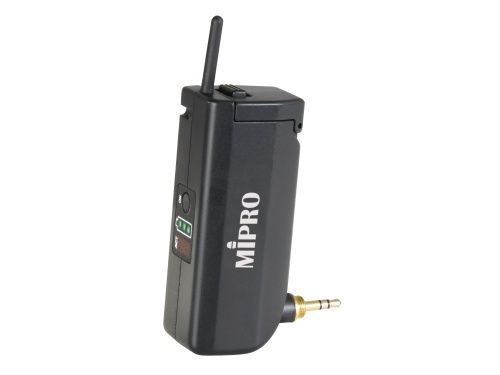 主要規格:	米波羅企業有限公司